§1872.  -- removalAny member may ask for the removal of a director by filing charges with the secretary or president of the association, together with a petition signed by 5% of the members requesting the removal of the director in question. The removal shall be voted upon at the next meeting of the members, and by 2/3 of the voting power voting thereon the association may remove the director. The director whose removal is requested shall be served with a copy of the charges not less than 10 days prior to the meeting and shall have an opportunity at the meeting to be heard in person and by counsel and to present evidence. The persons requesting the removal shall have the same opportunity. In case the bylaws provide for election of directors by districts, then the petition for removal of a director must be signed by 20% of the members residing in the district from which he was elected. The board must call a special meeting of the members residing in that district to consider the removal of the director, and by 2/3 of the voting power of the members of that district voting thereon the director in question may be removed from office.The State of Maine claims a copyright in its codified statutes. If you intend to republish this material, we require that you include the following disclaimer in your publication:All copyrights and other rights to statutory text are reserved by the State of Maine. The text included in this publication reflects changes made through the First Regular and First Special Session of the 131st Maine Legislature and is current through November 1. 2023
                    . The text is subject to change without notice. It is a version that has not been officially certified by the Secretary of State. Refer to the Maine Revised Statutes Annotated and supplements for certified text.
                The Office of the Revisor of Statutes also requests that you send us one copy of any statutory publication you may produce. Our goal is not to restrict publishing activity, but to keep track of who is publishing what, to identify any needless duplication and to preserve the State's copyright rights.PLEASE NOTE: The Revisor's Office cannot perform research for or provide legal advice or interpretation of Maine law to the public. If you need legal assistance, please contact a qualified attorney.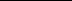 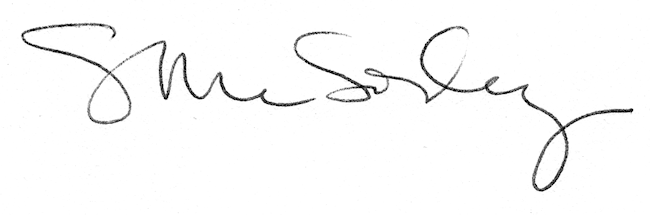 